Hanover Street School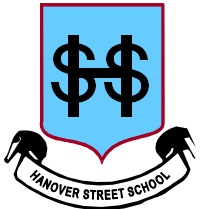 Nursery to Primary 1Transition & Induction Events, 2019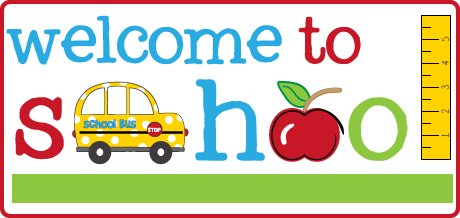 Order of events:P1 Classroom Fun with nursery staff:Tuesday 4 June 2019 – afternoon The nursery staff will take the nursery boys and girls through to familiarise themselves with and play in the P1 classrooms.  The P1 pupils will be at Aberdeen Sports Village for the annual sports day that afternoon.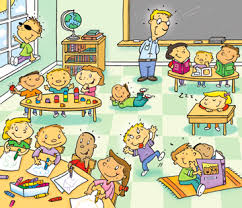 Milk and Story Time, together with P1s in their classrooms:Friday 7 & 14 June 2019The primary 1 pupils will come and visit the boys and girls in nursery.  Then, with the P1 teachers and nursery staff, both the nursery and P1 children will go to their Primary 1 classrooms for a milk and story time.  The Primary 1s will play with the nursery boys and girls for a short time also.  This will happen in both the morning and afternoons.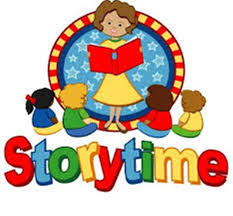 Playground Fun with P4/5 Buddies:Various DatesChildren from Hanover Street nursery, and new pupils from other nurseries, are invited to join us for our ‘Come and Play’ sessions throughout June.The children will have the chance to play (hopefully outside!) and get to know each other for P1.  They will meet with their future buddy from Primary 4 or 5 (next year’s primary 5 & 6).You are welcome to come along on:Tuesday 11 June 2019, from 9.15 – 10.00amThursday 13 June 2019, from 2.15pm – 3.00pmWednesday 19 June 2019, from 9.15 – 10.00am and from 2.15pm – 3.00pmPlease come along to as many sessions as you like.  (E.g. afternoon children can come to morning sessions and vice versa).However, due to staffing ratios, if you wish to come along to a session that is out with your child’s normal nursery time, we do ask parents to stay for the duration of the play session.  This includes children new to Hanover Street School.Again, you can sign up to the sessions at the first meeting.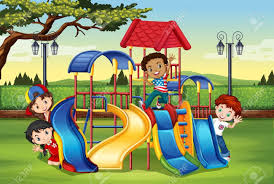 Assembly with Current Primary 1s:Friday 14 June 2019, 9.45.am to 10.30am, in the Dining RoomWe will have an assembly with our current P1s in the Dining Room.  We’ll sing some songs, read a story and talk about starting school and life as a big grown up Primary 1!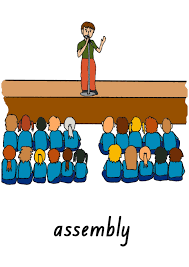 Here, with support from nursery and P1 staff, we will work in groups so that the nursery boys and girls can ask questions to the P1s.  The P1s will also share their favourite experiences about their first year in primary school too.Parents are welcome to attend!Nursery Sports Day:Monday 17 June 2019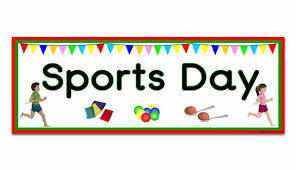 Nursery will be having their own Sports Day.  We welcome you to come and watch us in our School Playground.Details as followsDuring this day the boys and girls will participate in sporting activities and we therefore ask that the children come to nursery with appropriate clothing and footwear.We are expecting our sports day to come to an end at around 2.50pm.  *If your child currently attends another nursery, do please come along.  We ask that a parent stays for the duration, however.Induction Meeting for Parents:Tuesday 18 June 2019This meeting will take place on Tuesday 18 June 2019 in the Dining Room@ 10.45am (for parents of morning nursery)@ 2.30pm (for parents of afternoon nursery)*If your child currently attends a different nursery, please choose which session is best for yourself.You will meet our Head Teacher, Mr Alan Markey and myself, Gillian Forbes, Depute Head Teacher.I will talk in detail about your child starting primary school.  We will be joined briefly by the P1 teachers also.An information pack will be given with important information, forms, starting dates, etc.We encourage all parents to attend.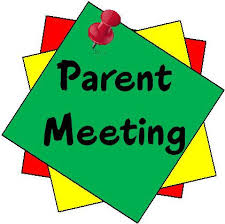 Classroom Visit/Craft Session: Friday 21 June 2019At the induction meeting, you will be invited to sign up to one of the following groups for a classroom visit and craft/mind-mapping activity.  You will have the chance to meet other children and parents.These 3 separate groups session will take place on Friday 21 June in the Primary1 classrooms. (the primary 1 classes are out on their Summer trip that day).See the chart for further details:Joint Gym /Active Play Session with P4 Buddies:Tuesday 25 June 2019, 9.30 – 10.30amMrs Armstrong, our PE teacher, supported by our current P4 and P6 pupils will lead an active play session in the Gym Hall.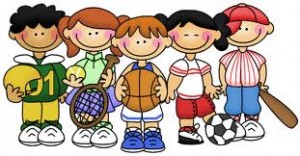 This will involve lots of different physical activities and children rotating round these “stations” in groups.Our nursery children will learn to work and play in different groups, become more familiar with Mrs Armstrong, their buddies, the gym and its equipment, Parents are welcome to attend and join in the fun!The Primary 4 & 6 children will wear gym kits, the nursery children are advised to wear light, comfortable play clothes, as normal, but have indoor shoes ready to use.Nursery “Graduation” – Friday 28 June 2019A very relaxed, informal graduation will take place in the Dining Room.This graduation will be 	@ 10.45am (for parents of morning nursery) 		        and	@ 2.30pm (for parents of afternoon nursery)Children will be presented with a graduation hat, a certificate and there will opportunities for taking lots of photos.  Bring your tissues!! 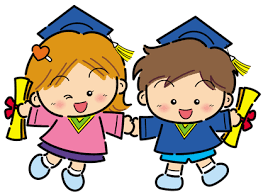 *Please note that the nursery is engaging in many other transition activities during normal nursery times.These include:Visits to the school kitchenVisits from the dinner ladiesFor nursery snack, trying foods from the school dinner menu Visits to the office and janitor’s officePlaying in a pretend classroom in nurseryTrying on uniformsPractising getting changed for gymVisiting classrooms, etcIf you have any further questions, or are unable to attend any of the visits,please do let us know in order that alternative arrangementsmay be made, if possible.I can be contacted on 01224 569880 and gforbes@aberdeencity.gov.uk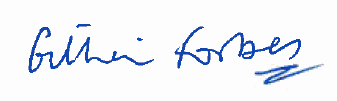 Miss Gillian Forbes, Depute Head TeacherDATETIMEEVENTTuesday 4 June 2019AfternoonP1 Classroom Fun with nursery staffFriday 7 & 14 June 2019Flexible times due to timetabling of school dayMilk and Story Time, together with P1s in their classroomsTuesday 11 June 2019Thursday 13 June 2019Wednesday 19 June 2019from 9.15 – 10.00amfrom 2.15pm – 3.00pm2 sessions (same times as above)Playground Fun with P4/5 BuddiesFriday 14 June 20199.45am – 10.30am1.45 – 2.30pmAssemblies with the current P1s in the Dining RoomMonday 17 June 201911am & 2.30pmNursery Sports DayTuesday 18 June 201910.45am & 2.30pmInduction meeting for ParentsFriday 21 June 2019Various(please sign up to a slot)Classroom Visit/Craft SessionTuesday 25 June 20199.30 – 10.30amJoint Gym /Active Play Session with P4 BuddiesFriday 28 June 201910.45am & 2.30pmNursery “Graduation”Parents Arrive(there is no need to come up to nursery, we will meet you in the playground)Starting TimeFinishing TimeHome TimeMorningNursery10.55am11.00am11.20amAt these times it will be possible for you to collect you child, but please make sure you sign out before leaving.Afternoon Nursery2.25pm2.30pm2.50pmAt these times it will be possible for you to collect you child, but please make sure you sign out before leaving.Induction Activity/GroupChildren and parents meet in the Dining RoomCraft and mind mapping session to find out your child’s interests, in one of the P1 classrooms.Visit to theother P1 classroom/story for the children.Parents will have the opportunity for a tour of the school and to meet some of last year’s P1 parents for a chat over a tea and coffee, in the library area on the top floorGroup 19.15 – 9.20am9.20 – 10.00am10.00 – 10.30amGroup 210.45 – 10.50am10.50 – 11.35am11.35am – 12.05pmGroup 31.15 – 1.20pm1.20 – 2.05pm2.05 – 2.35pm